NOME DO PROFISSIONAL  Av. Paulista, 1000  02222-222  Bela Vista  São Paulo  SP  (11) 93333-3333  (11) 3333-3333 xxxxxx@xxxxx.com.br  anos  Brasileiro(a)  Solteiro(a)   OBJETIVO: MOTORISTA  RESUMO DE QUALIFICAÇÕES  Carreira desenvolvida como Motorista, com experiência em transportes de pessoas e cargas, envolvendo o embarque e desembarque de passageiros e entrega de produtos, zelando pela segurança e controle das viagens, além do conhecimento nas leis de trânsito, atuando com foco na excelência do serviço prestado e redução de gastos.EXPERIÊNCIA PROFISSIONAL  05/2017 - atual   	Nome da Empresa    	  	  	Empresa de xxxxx porte do segmento de xxxxxxx.    	  	  	Motorista  Conhecimento no trajeto de diversas rotas, bem como na análise, controle e modificação de processos, localizando falhas, ineficiências e implementando soluções.  Sólido conhecimento na inspeção das condições e conservação dos veículos, analisando a parte elétrica, mecânica, entre outros, além de contribuir efetivamente para a redução de custos, a partir da implantação de técnicas de direção econômica, diminuindo em até 25% os gastos com combustível.  06/2010 a 12/2017  	Nome da Empresa    	  	  	Empresa de xxxxx porte do segmento de xxxxxxx.    	  	  	Motorista  Habilidade na direção defensiva e no respeito às leis de trânsito vigentes, agindo com cautela e responsabilidade redobrada em situações adversas, proporcionando a prevenção de casos de acidentes e o aumento da vida útil do veículo.  FORMAÇÃO COMPLEMENTAR  Mecânica Automotiva - Nome da Instituição  Gestão do Tempo - Nome da Instituição  Direção Defensiva - Nome da Instituição 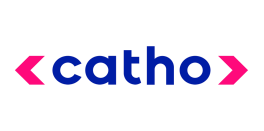 Modelo de Currículo Motorista